СОБРАНИЕ ДЕПУТАТОВ АГАПОВСКОГО МУНИЦИПАЛЬНОГО РАЙОНА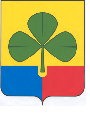 ЧЕЛЯБИНСКОЙ ОБЛАСТИПЯТЬДЕСЯТ ВТОРОЕ ЗАСЕДАНИЕ ПЯТОГО СОЗЫВАРЕШЕНИЕот 22.02.2019 г.	                          с. Агаповка                                            № 416О досрочном прекращении полномочий депутата Собрания депутатов Агаповскогомуниципального района в связи со смертью	В соответствии с пунктом 1 части 10 статьи 40 Федерального закона от 06.10.2003 № 131-ФЗ «Об общих принципах организации местного самоуправления в Российской Федерации», подпунктом 1 пункта 2 статьи 24 Устава Агаповского муниципального района, Собрания депутатов Агаповского муниципального района,РЕШАЕТ:1. Досрочно прекратить полномочия депутата одномандатного избирательного округа № 9 Собрания депутатов Агаповского муниципального района Буданцевой Татьяны Николаевны в связи со смертью.2.   Настоящее решение направить главе Агаповского муниципального района для опубликования в средствах массовой информации и на официальном сайте Агаповского муниципального района.3. Настоящее решение вступает в силу с момента подписания.Председатель Собрания депутатов Агаповского муниципального района        		                 С.А. Ульянцев 